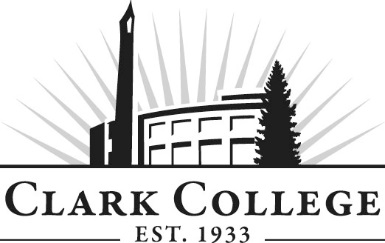 NETWORK TECHNOLOGY ADVISORY COMMITTEE - MINUTESTuesday, May 24th, 2022 * 3:00-4:30pmZoom Online Members Present: Brian MacKay (Committee Chair), The Columbian Publishing Co.; Eric Olmsted (Vice Chair), On Line Support; Steve Bohling, Clark PUD; Eric Cowen, Columbia Machine; Ryan Fanning, BPA; Michael Jaeger, Open to Industry; Sean Moore, Workforce; Patrick Rancore; Windstream; Jim Schafer, IntelMembers Absent: Eric Hazen, ieSolutions; Brian Page, Fortinet; Steve Redman, EHFNET.WORKSClark College: Dwight Hughes, Network Technology Department Head; Armetta Burney, Interim Dean – WPTE; Michael Tucker, Professor; April Cannon, Advising; SueAnn McWatters, Advisory Committees CoordinatorThe meeting was called to order at 3:04pm and introductions were made. MINUTES OF THE PREVIOUS MEETINGThe minutes of May 11th, 2021 were presented for approval. Eric Olmsted motioned to approve and was seconded by Ryan Fanning. It was unanimously approved. NEXT MEETING DATEThe committee will meet next on Tuesday, May 24th, 2022 at 3:00pm.  OFFICE OF INSTRUCTION UPDATES Armetta Burney made the following announcements:The college now has a permanent Vice President of Instruction named Paul Wickline. On the student affairs side, a new Vice President of Student Affairs named Michelle Kruse was hired. The campus will be a fully vaccinated campus that includes faculty, staff, AND students unless they have an approved exemption. There will hopefully be more hybrid and in person classes as winter and spring term occur. DEPARTMENT HEAD REPORT – SUCCESSES AND CHALLENGESMany students have decided to continue taking online classes. With the new strains of COVID still occurring, it is a possibility many are still trying to be safe. There are still in person classes available if students would like, however the majority have liked the online alternative. The NTEC Commons has been a very successful canvas shell that is staffed with students to provide help and assistance. There are also help materials and a zoom room that is open 24/7 that students can drop in to ask for help. EnrollmentsThere is not much growth in the AAT degree. They are not dropping. The CBAS degree has grown to two cohorts with 24 students in each with waiting lists. Annual SchedulingThe college has moved to scheduling out an entire year. This will hopefully help students with the long-term planning. It ties into Guided Pathways and allowing students to clearly see and know the classes they will be taking throughout their education.  GrantsThe program received the following grants: Training Grant for training CICSO instructors in cybersecurity including Michael Tucker. DOE Grant for $220,000 in new equipment for the Net Lab. The Department of Education was giving out money for situations that help/enable remote instruction. The Net Lab is a remote portal. It has been running on 10+ year old servers. The program was able to replace 9 servers with 4 servers, which will allow more compute power and produce less energy. Career Launch Grant, which will allow Dwight to hire a new position. They will handle recruitment, retention, and placement. Armetta Burney stated that the college submitted 10 career launch grant applications for six programs. Clark College received one third of the career launch funding that was awarded throughout the 34 colleges. The grant money will be in hand by January of 2022. Tutoring ServicesThis relates to the NTEC Commons, and the students hired to work in the lab. These students will also become certified tutors. The program is partnering with tutoring services to allow these students to continue to help others. VOTING ITEMSFinalized Network Technology AAT DegreeDwight presented the newly updated degree. All the classes that used to be 6 credits have all been changed to 5 credits. He also added two new courses from the CISCO AAT to meet the minimum credit requirement of 90 credits. This is a huge help with staffing these courses with adjuncts. The 5 credits is also very standard across the other colleges in the network. Retirement of the CISCO DegreeMany of the courses from the CISCO Technology AAT degree is now also in the Network Technology AAT degree. There is no reason to have two degrees any longer. Dwight proposed to retire the CISCO Degree. Ryan Fanning made a motion to retire the CISCO Technology AAT degree. Brian MacKay seconded and was unanimously approved. TEACHING THE FUTURENew Degree in Cloud Technology?What would that new degree look like? Is it an associate degree or bachelor’s degree? Or is it both? Ryan Fanning asked about where to start the knowledge; implementation or administrative? Eric Olmsted likes the certification track. The training that is available for the certifications is difficult and there is not much live training that makes sense. Many of his staff would be interested in this opportunity. His organization is more interested in knowledge than degrees. Sean Moore stated that employers are talking about cloud and cybersecurity. Those are the two main focuses that his organization is planning on investing in for the next 5-10 years. He agreed with Eric Olmsted about making it a certificate stackable and the potential to lead into a 2-year or 4-year degree. What should be the emphasis be on? Microsoft? Azure?AWS?Programming and Coding? PowerShell***Bash (already taught in the Linux courses) Python (already a course) Are there other better upcoming career opportunities for our students that we should be look at? Dwight took some time to explain the process for creating a new cloud technology degree. He spoke briefly on doing an official DACUM where the members of the committee as well as others would get together to discuss and revise what the degree would entail. Eric Olmsted stated that the audience here is more around networking and less around development. He suggested getting another audience group that is focused on development. Dwight agreed stating that CTEC is also trying to approve this same topic. This may mean that there could be a joint CTEC/NTEC degree. WORK PLANWhat should we be working towards for our next meeting? Dwight asked the members to look up industry certifications in cloud that they think are valuable to teach students. The meeting was adjourned at 4:16pm. Prepared by SueAnn McWatters